Договор поставки канцелярских товаров № ______Муниципальное автономное учреждение «Многофункциональный центр по предоставлению государственных и муниципальных услуг города Челябинска», именуемое в дальнейшем «Покупатель», в лице председателя ликвидационной комиссии Барашковой Ксении Михайловны, действующей на основании Устава, с одной стороны, и _________________________________________, именуемое в дальнейшем «Поставщик», в лице _____________________________, действующего на основании ______, с другой стороны, вместе именуемые «Стороны», руководствуясь Федеральным законом от 18.07.2011 г. № 223-ФЗ «О закупках товаров, работ, услуг отдельными видами юридических лиц», по результатам закупки на Портале поставщиков Южного Урала, заключили настоящий Договор (далее - Договор) о нижеследующем:1. Предмет договора1.1. В целях обеспечения канцелярскими товарами, Поставщик обязуется в установленный настоящим договором срок поставить Покупателю канцелярские товары, наименование, количество, комплектность, стоимость которых указана в Спецификации (Приложение № 1 к настоящему Договору), (далее - товар), а Покупатель обязуется обеспечить оплату поставленного товара.1.2. Место поставки Товара - МАУ «МФЦ города Челябинска», 454091, город Челябинск, ул. Труда, д. 164.2. Качество, комплектность и гарантия2.1. Товар должен быть поставлен в ассортименте (наименовании), в объеме (количестве) и в сроки, предусмотренные в п. 4.2 настоящего Договора.2.2. Если законом или в установленном им порядке предусмотрены обязательные требования к качеству поставляемого товара, то Поставщик обязан передать Покупателю товар, соответствующий этим обязательным требованиям.2.3. Поставщик обязуется поставить новый товар, не бывший в употреблении (ранее не находившийся в использовании у Поставщика или у третьих лиц), не подвергавшийся ремонту (модернизации или восстановлению), не находящийся в залоге, под арестом или под иным обременением.2.4. Поставщик гарантирует качество и безопасность поставляемого товара.2.5. В случае поставки Поставщиком Товара ненадлежащего качества, Покупатель вправе предъявить Поставщику требования, предусмотренные ст. 475 ГК РФ., в т.ч.:- о соразмерном уменьшении покупной цены;- о безвозмездном устранении недостатков товара в разумный срок;- о возмещении своих расходов на устранение недостатков товара.2.6. На поставляемый Товар Поставщик предоставляет гарантию качества в соответствии с нормативными документами, подтверждающими качество на данный вид товара.2.7. Гарантия качества Товара распространяется на все составляющие его части. 3. Тара и упаковка3.1. Поставщик обязан передать Покупателю Товар в упаковке, за исключением товара, который по своему характеру не требует упаковки.3.2. Товар должен быть упакован обычным для такого товара способом, а при отсутствии такового способом, обеспечивающим сохранность товаров такого рода при обычных условиях хранения и транспортирования.Маркировка товара должна соответствовать требованиям законодательства Российской Федерации и содержать следующую информацию: наименование товара, наименование изготовителя, юридический адрес изготовителя, дату выпуска и гарантийный срок.4. Срок действия договора, порядок поставки и приема товара4.1. Договор вступает в силу с момента подписания и действует до «15» декабря 2020г., а в части оплаты до исполнения сторонами принятых на себя обязательств.4.2. Поставка товара осуществляется единой партией в соответствии со спецификацией (Приложение №1 к настоящему Договору) в течение 10 (десяти) рабочих дней с момента подписания Договора.4.3. Доставка товара осуществляется силами и за счет Поставщика по адресу: 454091, город Челябинск, ул.  Труда, д.164.4.4. Поставщик обязан:4.4.1 поставить товар надлежащего качества, в полном объеме в срок, установленный договором. 	4.4.2 безвозмездно в течение 5 (пяти) рабочих дней по требованию Покупателя произвести замену товара, не соответствующего по качеству, либо комплектности условиям договора, либо осуществить поставку недостающего товара.    	4.4.3. исполнять договор без права передачи исполнения третьим лицам.4.5. Покупатель совершает все необходимые действия по приемке товара. Принятый Покупателем (получателем) товар должен быть им осмотрен в момент приема-передачи.4.6. Покупатель (получатель) обязан в момент приема-передачи проверить количество, качество и комплектность принятого товара, о выявленных несоответствиях или недостатках товара письменно уведомить Поставщика по адресу, указанному в настоящем договоре.4.7 Покупатель вправе, уведомив Поставщика, отказаться от принятия товара, поставка которого просрочена. Претензии по количеству товара могут быть заявлены Покупателем в письменном виде в течение 15 (пятнадцати) дней с момента получения товара, претензии по недостаткам переданного товара могут быть заявлены в течение 15 (пятнадцати) дней с момента их обнаружения. 4.8. Право собственности на товар переходит от Поставщика к Покупателю в момент приемки товара Покупателем (получателем).5. Цена Договора и порядок расчетов	5.1. Стоимость товара, поставляемого по настоящему Договору, составляет _________(__________) рублей ___ коп., в том числе НДС/НДС не предусмотрен (заполняется в зависимости от применяемой поставщиком системы налогообложения). 	5.2. Цена Договора включает в себя все расходы, связанные с оказанием услуг в соответствии с условиями Договора, в том числе:- стоимость поставляемого товара, затраты на транспортировку, загрузку, разгрузку, хранение, упаковку (тару);- расходы на уплату налогов, таможенных пошлин, сборов и других обязательных платежей;- все непредвиденные расходы, которые могут возникнуть в период действия Договора в связи с его исполнением.	5.3. По соглашению сторон возможно изменение размера и (или) сроков оплаты и (или) объема товаров, работ, услуг в случае уменьшения в соответствии с Бюджетным кодексом Российской Федерации получателю бюджетных средств, предоставляющему субсидии, ранее доведенных в установленном порядке лимитов бюджетных обязательств на предоставление субсидии.	5.4. Оплата по настоящему Договору производится Покупателем единовременным платежом на расчетный счет Поставщика, указанный в настоящем Договоре, после поставки последним всего количества товара в течение 30 (тридцати) календарных дней с даты предоставления счета, счета-фактуры и на основании подписанной Сторонами товарной накладной, при отсутствии у Покупателя претензий и замечаний по количеству и качеству поставленного товара.	5.5. Обязательство Покупателя по оплате Товара считается исполненным с даты списания денежных средств с расчетного счета Покупателя.5.6. Заказчик по согласованию с поставщиком при исполнении договора вправе изменить:5.6.1. Предусмотренные договором количество товара. При увеличении количества товара, Заказчик по согласованию с поставщиком вправе изменить первоначальную цену договора пропорционально изменяемому количеству, объему, а при внесении соответствующих изменений в договор в связи с уменьшением количества товара, объема работ, услуг Заказчик обязан изменить цену договора указанным образом. При уменьшении предусмотренных договором количества товара, стороны договора обязаны уменьшить цену договора исходя из цены единицы товара. Цена единицы дополнительно поставляемого товара или цена единицы товара при уменьшении предусмотренного договором количества поставляемого товара должна определяться как частное от деления первоначальной цены договора на предусмотренное в договоре количество такого товара, за исключением случаев, если цена единицы товара указана в договоре;5.6.2. Сроки исполнения обязательств по договору в случае, если необходимость изменения сроков вызвана непредвиденными обстоятельствами, а также в случае увеличения количества товара, объема работ, услуг в соответствии с подпунктом 5.6.1., требующего увеличения такого срока для поставки, выполнения, оказания дополнительных количества товара, объема работ, услуг соответственно;5.6.3. Цена настоящего Договора может быть изменена по соглашению сторон, путем ее уменьшения без изменения иных условий исполнения договора;5.6.4. При исполнении договора по согласованию Заказчика с поставщиком  допускается поставка товара, качество, технические и функциональные характеристики (потребительские свойства) которого являются улучшенными по сравнению с тем качеством и теми характеристиками товара, которые указаны в договоре.6. Основания и порядок изменения и расторжения договора	6.1. Договор может быть расторгнут по соглашению Сторон, либо по решению суда, в случае одностороннего отказа стороны договора от исполнения договора в соответствии с гражданским законодательством Российской Федерации. Покупатель вправе принять решение об одностороннем отказе от исполнения договора, если в ходе исполнения договора установлено, что Поставщик не соответствует установленным документацией о закупке требованиям к участникам закупки или предоставил недостоверную информацию о своем соответствии таким требованиям, что позволило ему стать победителем закупки.	6.2. Договор может быть изменен по соглашению Сторон.	6.3. Поставщик вправе в одностороннем порядке отказаться от исполнения договора после его заключения в случае:	6.3.1. неоднократного нарушения сроков оплаты товаров.	6.3.2. неоднократной не выборки товаров.	6.4. Покупатель вправе отказаться от исполнения Договора в одностороннем внесудебном порядке в случаях:	6.4.1. Поставки Товара ненадлежащего качества и/или с недостатками, которые не могут быть устранены в приемлемый для Покупателя срок.	6.4.2. Неоднократного нарушения Поставщиком сроков поставки Товара.	6.4.3. В иных случаях, предусмотренных гражданским законодательством РФ.	6.5. Договор поставки считается измененным или расторгнутым с момента получения одной стороной уведомления другой стороны об одностороннем отказе от исполнения договора полностью или частично, если иной срок расторжения или изменения договора не предусмотрен в уведомлении либо не определен соглашением сторон.7. Ответственность сторон7.1. Риск случайной гибели или случайного повреждения товара переходит на Покупателя с момента, когда в соответствии с настоящим Договором Поставщик считается исполнившим свою обязанность по передаче товара Покупателю.7.2. В случае просрочки или иного нарушения своих обязательств по настоящему Договору виновная сторона возмещает другой причиненные этим нарушением убытки на основании письменного заявления, представленного заинтересованной стороной.7.3. При нарушении сроков, установленных Договором виновная сторона уплачивает пеню из расчета 1/300 ключевой ставки ЦБ РФ за каждый день просрочки исполнения обязательств (у Поставщика 1/300 ключевой ставки ЦБ РФ за каждый день просрочки от стоимости товара, у Покупателя 1/300ключевой ставки ЦБ РФ за каждый день просрочки  от суммы просроченного платежа), на основании письменного заявления, представленного заинтересованной стороной.7.4. Сторона освобождается от уплаты неустойки (штрафа, пени), если докажет, что неисполнение или ненадлежащее исполнение обязательства, предусмотренного Договором, произошло вследствие непреодолимой силы или по вине другой Стороны.8. Форс – мажор8.1. В случае наступления обстоятельств непреодолимой силы (наводнения, пожара, землетрясения, эпидемии, военных конфликтов, военных переворотов, террористических актов, гражданских волнений, забастовок, предписаний, приказов или иного административного вмешательства со стороны правительства), оказывающих влияние на выполнение обязательств сторонами по настоящему Договору, стороны освобождаются от ответственности за неисполнение или ненадлежащее исполнение обязательств по настоящему Договору, если данные обстоятельства значительно влияют на выполнение  всего Договора или той его части, которая подлежит выполнению после наступления обстоятельств форс-мажора.8.2. Стороны должны в течение 5 (пяти) календарных дней известить письменно друг друга о начале и окончании обстоятельств форс-мажора, препятствующих выполнению обязательств по Договору.9. Порядок разрешения споров	9.1. Стороны договорились, что все возникшие разногласия будут разрешаться путем переговоров. При этом настоящим договором предусматривается претензионный порядок урегулирования возникших разногласий путем предъявления претензий, срок рассмотрения которых – 10 (десять) рабочих дней с момента получения.	9.2. При не достижении согласия споры разрешаются в Арбитражном суде Челябинской области в порядке, предусмотренном действующим законодательством РФ.10. Антикоррупционная оговорка. Условия конфиденциальности10.1. При исполнении своих обязательств по настоящему Договору, Стороны, их аффилированные лица, работники или посредники не выплачивают, не предлагают выплатить и не разрешают выплату каких-либо денежных средств или ценностей, прямо или косвенно, любым лицам, для оказания влияния на действия или решения этих лиц с целью получить какие-либо неправомерные преимущества или иные неправомерные цели.10.2. При исполнении своих обязательств по настоящему Договору, Стороны, их аффилированные лица, работники или посредники не осуществляют действия, квалифицируемые применимым для целей настоящего Договора законодательством, как дача / получение взятки, коммерческий подкуп, а также действия, нарушающие требования применимого законодательства и международных актов о противодействии и легализации (отмыванию) доходов, полученных преступным путем.10.3.Поставщик обеспечивает конфиденциальность сведений, относящихся к предмету настоящего Договора, его условиям, ходу исполнения и полученным результатам.10.4.Каждая из Сторон принимает на себя обязательство никакими способами не разглашать (делать доступной любым третьим лицам, кроме наличия у третьих лиц соответствующих полномочий в силу прямого указания закона, либо случаев, когда другая Сторона в письменной форме даст согласие на предоставление конфиденциальной информации третьим лицам) конфиденциальную информацию другой Стороны, к которой она получила доступ при заключении и исполнении настоящего Договора. Настоящее обязательство исполняется Сторонами в пределах срока действия настоящего Договора и в течение 3 (трех) лет по прекращению действия настоящего Договора по любым основаниям.10.5.Поставщик не вправе распространять без письменного согласия Покупателя в любых формах в рекламных и иных целях (в т.ч. размещать на сайтах в Интернете, публиковать в средствах массовой информации, периодических печатных изданиях, рекламно-информационных материалах, развешивать объявления, плакаты, рассылать проспекты и т.п., распространять на радио, телевидении, в иных формах периодического распространения массовой информации) любую информацию, касающуюся Покупателя (в т.ч. о финансовом положении, общем характере или отдельных видах деятельности и т.д.).11. Заключительные положения11.1. Настоящий Договор составлен в двух экземплярах, имеющих одинаковую юридическую силу, - по одному экземпляру для каждой из Сторон.11.2. Все изменения и дополнения к настоящему Договору оформляются дополнительными соглашениями Сторон в письменной форме, которые являются неотъемлемой частью настоящего Договора.11.3. Заявления, уведомления, извещения, требования или иные юридически значимые сообщения, с которыми контракт связывает гражданско-правовые последствия для Сторон настоящего Договора, влекут для этого лица такие последствия с момента доставки соответствующего сообщения Стороне или ее представителю.Юридически значимые сообщения подлежат передаче путем почтовой, факсимильной, электронной связи.11.4. Во всем остальном, что не предусмотрено настоящим Договором, Стороны руководствуются законодательством Российской Федерации.12. Реквизиты и подписи сторон                                                 Приложение № 1к договору поставкиканцелярских товаров № _____ от «_____» ____________ 2020 г.                                               Спецификация на поставку канцелярских товаров Итого товаров на сумму ________ (______________________________________) рублей ____ коп. в том числе НДС/НДС не предусмотрен.Требования к качеству продукции:Товар должен соответствовать требованиям ГОСТ на поставляемый товар. Указание на товарный знак (его словесное обозначение) (при наличии), знак обслуживания (при наличии), фирменное наименование (при наличии), патенты (при наличии), полезные модели (при наличии), промышленные образцы (при наличии)Поставляемый Товар должен быть новым, не бывшим в употреблении, не восстановленным, не контрафактным. Товар должен быть поставлен в упаковке производителя без нарушений ее целостности. Упаковка Товара должна обеспечивать его защиту от климатических и механических повреждений при транспортировке, погрузочно-разгрузочных работах и хранении согласно действующим нормативным документам на продукцию, иметь необходимые маркировки, наклейки, позволяющие определить количество содержащегося в ней Товара (опись, упаковочные ярлыки).На упаковочной таре должна быть четко нанесена следующая информация:- Наименование Товара;- Количество в таре;- Товарный знак завода-изготовителя;- Отметка приемки  ОТКПоставляемый Товар должен быть изготовлен и замаркирован, в соответствии с техническими условиями.г. Челябинск         «_____» ____________ 2020 г.ПокупательПоставщикМАУ «МФЦ  города Челябинска»454091, г. Челябинск ул. Труда,164ОГРН 1117451012854,ИНН 7451326343, КПП 745301001р/сч 40703810190004000295в ПАО «ЧЕЛЯБИНВЕСТБАНК»БИК 047501779кор/сч 30101810400000000779ОКПО 91356412Тел. / факс 8 (351) 211-55-98e-mail: info@mfc74.ru           ______________________________________Адрес:______________________________________ИНН     _____________________________________ОГРН ______________________________________р/с _________________________________________в _______________________________________________________________________________________к/с _________________________________________БИК ________________________________________ОКПО ______________________________________ Тел./факс: ___________________________________e-mail: ______________________________________ Директор__________________/К. М. Барашкова/М.П.______________________________________/______________________________  /М.П.№ п/пГОСТОКПД2НаименованиеТехнические характеристикиЕд. изм.Кол-воСтрана происхождения товараЦенаСтоимость, в т.ч. НДС/без НДС125.99.23.000ГОСТ 2816-91Зажимы для бумаги    51 ммВид зажима классический Ширина 51 мм, высота не менее 98 мм, глубина не менее 32 мм,ширина плеча не менее 24 мм.Количество скрепляемых листов не менее 250 листов плотностью 80 г/кв.м, Количество в упаковке 12 штЦвет черныйМатериал корпуса металлупаковка40217.23.13.193ГОСТ 21479-87Папка-обложка без скоросшивателя Дело №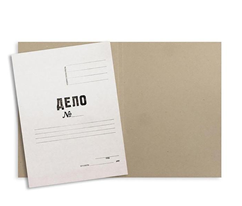 Формат: А4Материал: немелованный картонПлотность/толщина материала: 280 г/кв.мНаличие механизма для скоросшивателя: НетВместимость — до 200 листов стандартной плотности.шт600ПокупательПоставщикМАУ «МФЦ города Челябинска»______________________________________ __________________/К. М. Барашкова/_________________/___________________ /                